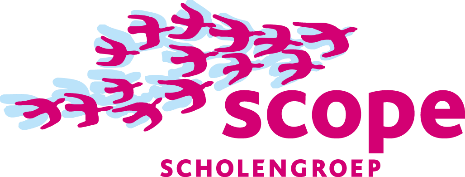 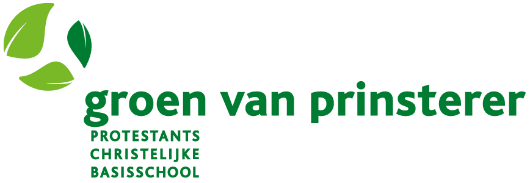 Op de  Groen van Prinstererschool zoeken we per 8 januari 2024 eenleerkracht in groep 3/4 en co-leerkracht in andere groepen1,0 ftede vacature kan ook verdeeld in 0,6 fte (groep ¾) en 0,4 fte (co-leerkracht) De Groen van Prinsterer is een leuke, kleine school waar we met een hecht team werken aan goed onderwijs voor onze leerlingen. De school staat in het zgn. Rode Dorp in Alphen aan den Rijn. Op onze school kun je voor de leerlingen écht het verschil maken. Ben je op zoek naar een nieuwe uitdaging en wil je alles uit leerlingen halen? Wil je een bijdrage leveren aan ons motto ‘Op de Groen kun je groeien!’ Wil je het nieuwe jaar beginnen met op een nieuwe werkplek?Neem dan contact met ons op!We zoeken een enthousiaste leerkracht die op woe-do-vrij werkt in groep 3/4en op maandag en dinsdag co-leerkracht is in andere groepeneen teamspeler die goede samenwerking belangrijk vindteen collega die samen met de andere collega’s  alles uit de leerlingen wil haleneen leerkracht die schoolontwikkeling belangrijk vindteen leerkracht die bekend is met de Kanjertraining (en misschien zelfs geschoold)een leerkracht die niet snel uit het veld geslagen is als het soms wat anders loopt!Wij biedeneen collegiaal team met het motto: ‘we doen het samen’een school met veel aandacht voor passend onderwijseen school die werkt met Snappet in groep 4-8een kleine school waar iedereen elkaar kentDe Groen van Prinstererschool is één van de twaalf basisscholen van SCOPE scholengroep, het grootste onderwijsbestuur van Alphen aan den Rijn. Binnen SCOPE is er veel ruimte voor ontwikkeling. Op www.scopescholen.nl vind je alles wat je wil weten over de SCOPE scholengroep. Onze kernwaarden zijn veiligheid & respect, plezier, samen, vertrouwen en  ontwikkelen & ontdekkenMeer informatie?Wil je meer weten over deze vacature neem dan contact op met de directie van de school: Annemiek Nanninga, teamleider (06-25062638) of Karin Bakker, directeur (06-44847461) Een afspraak maken om een kijkje te nemen in onze mooie school, kan natuurlijk ook. We geven graag een rondleiding.Ben je geïnteresseerd en gemotiveerd voor deze leuke baan? Stuur dan je sollicitatiebrief uiterlijk 8 december 2023 naar werkenbijpo@scopescholen.nl  onder vermelding van het vacaturenummer GVP2.In de weken voor de kerstvakantie  zullen de sollicitatiegesprekken plaatsvinden, we hopen je dan te zien!